Wisconsin Electronic Visit Verification WORKER VISIT CARDWisconsin EVV Customer Care 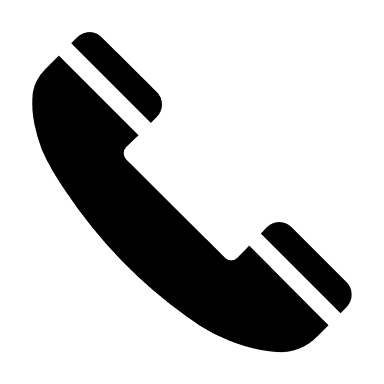 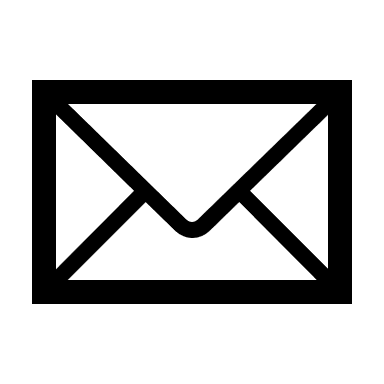 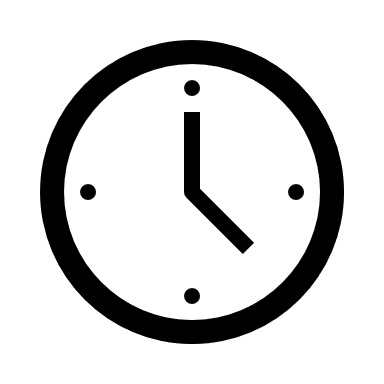 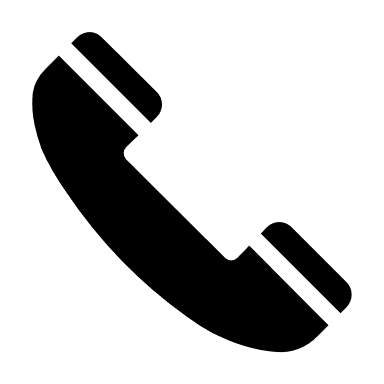 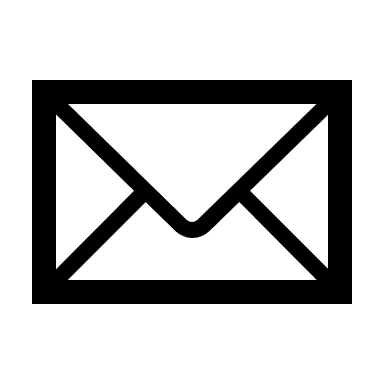 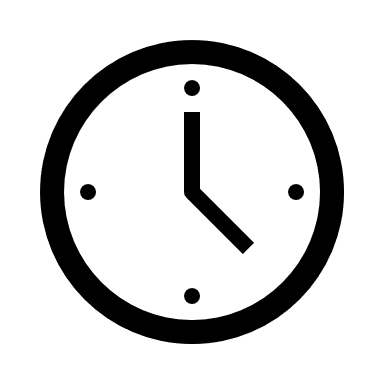 Is recording tasks within EVV required?   __Yes  __NoWisconsin Electronic Visit Verification WORKER VISIT CARDWisconsin EVV Customer Care Is recording tasks within EVV required?   __Yes  __No Agency’s Sandata toll-free numberAgency/Company ID2-Worker Santrax IDSandata Mobile Connect UsernameClient IdentifierService Code(s)Agency’s Sandata toll-free numberAgency/Company ID2-Worker Santrax IDSandata Mobile Connect UsernameClient IdentifierService Code(s)Service CodeSMC Service CodeTVV Service Code #Personal Care and Supportive Home Care ServicesPersonal Care and Supportive Home Care ServicesPersonal Care and Supportive Home Care ServicesT1019Personal Care Svc/15 min10S5125Supportive Home Care/15 min15S5126Supportive Home Care/Day20T1020Personal Care/Day25ComboCombo-PCS & SHC3099509PCS Nurse Supervisory Visit/Visit55Home Health Care Therapy ServicesHome Health Care Therapy ServicesHome Health Care Therapy Services92507Speech Therapy Individual/Visit3597139Unspecified Therapeutic Procedure-OT/Visit4097799Unspecified Rehab Svc-PT/Visit45Home Health Care Nursing ServicesHome Health Care Nursing ServicesHome Health Care Nursing Services99504Mechanical Vent Care/Hour50S9123Private Duty Nursing RN/Hour65S9124Private Duty Nursing LPN/Hour7099600Unspecified Home Visit-RN or LPN/Visit60T1001Nursing Assessment or Eval/Visit75T1021Home Health Aide or CNA/Visit80T1502Med Admin-Oral, IM, Subq/Visit85Service CodeSMC Service CodeTVV Service Code #Personal Care and Supportive Home Care ServicesPersonal Care and Supportive Home Care ServicesPersonal Care and Supportive Home Care ServicesT1019Personal Care Svc/15 min10S5125Supportive Home Care/15 min15S5126Supportive Home Care/Day20T1020Personal Care/Day25ComboCombo-PCS & SHC3099509PCS Nurse Supervisory Visit/Visit55Home Health Care Therapy ServicesHome Health Care Therapy ServicesHome Health Care Therapy Services92507Speech Therapy Individual/Visit3597139Unspecified Therapeutic Procedure-OT/Visit4097799Unspecified Rehab Svc-PT/Visit45Home Health Care Nursing ServicesHome Health Care Nursing ServicesHome Health Care Nursing Services99504Mechanical Vent Care/Hour50S9123Private Duty Nursing RN/Hour65S9124Private Duty Nursing LPN/Hour7099600Unspecified Home Visit-RN or LPN/Visit60T1001Nursing Assessment or Eval/Visit75T1021Home Health Aide or CNA/Visit80T1502Med Admin-Oral, IM, Subq/Visit85